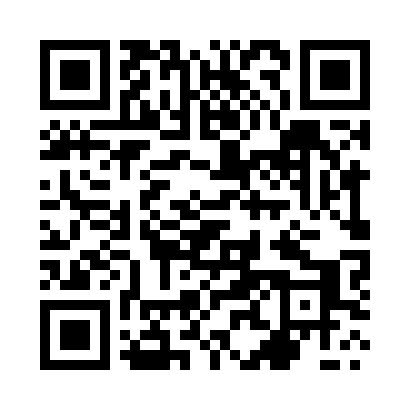 Prayer times for Kamienczyk, PolandWed 1 May 2024 - Fri 31 May 2024High Latitude Method: Angle Based RulePrayer Calculation Method: Muslim World LeagueAsar Calculation Method: HanafiPrayer times provided by https://www.salahtimes.comDateDayFajrSunriseDhuhrAsrMaghribIsha1Wed2:184:5812:285:367:5810:262Thu2:154:5612:275:378:0010:293Fri2:144:5412:275:388:0210:334Sat2:134:5212:275:398:0310:335Sun2:134:5012:275:408:0510:346Mon2:124:4812:275:418:0710:357Tue2:114:4612:275:428:0910:358Wed2:104:4512:275:438:1010:369Thu2:104:4312:275:448:1210:3710Fri2:094:4112:275:458:1410:3711Sat2:084:3912:275:468:1510:3812Sun2:074:3812:275:478:1710:3913Mon2:074:3612:275:488:1810:3914Tue2:064:3412:275:498:2010:4015Wed2:064:3312:275:508:2210:4116Thu2:054:3112:275:518:2310:4217Fri2:044:3012:275:528:2510:4218Sat2:044:2812:275:538:2610:4319Sun2:034:2712:275:548:2810:4420Mon2:034:2612:275:558:2910:4421Tue2:024:2412:275:558:3110:4522Wed2:024:2312:275:568:3210:4623Thu2:014:2212:275:578:3410:4624Fri2:014:2012:275:588:3510:4725Sat2:004:1912:285:598:3610:4826Sun2:004:1812:285:598:3810:4827Mon2:004:1712:286:008:3910:4928Tue1:594:1612:286:018:4010:4929Wed1:594:1512:286:028:4210:5030Thu1:594:1412:286:028:4310:5131Fri1:584:1312:286:038:4410:51